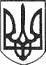 РЕШЕТИЛІВСЬКА МІСЬКА РАДАПОЛТАВСЬКОЇ ОБЛАСТІ(сорок друга сесія восьмого скликання)РІШЕННЯ22 грудня 2023 року	м. Решетилівка	№ 1729-42-VIIІПро затвердження проектів землеустрою щодо відведення земельних ділянок та передачу їх в оренду для іншого сільськогосподарського призначенняКеруючись Конституцією України, Земельним кодексом України, законами України ,,Про місцеве самоврядування в Україні”, „Про землеустрій”, ,,Про державний земельний кадастр”, „Про оренду землі”, „Про державну реєстрацію речових прав на нерухоме майно та їх обтяжень”, постановою Кабінету Міністрів України від 03.03.2004 №220 „Про затвердження Типового договору оренди землі”, розглянувши клопотання ТОВ „МД БІЗНЕС ГРУП”, право власності на об’єкт нерухомого майна, що знаходиться на земельній ділянці, враховуючи висновки спільних постійних комісій міської ради, Решетилівська міська радаВИРІШИЛА:1. Затвердити ТОВ „МД БІЗНЕС ГРУП” „Проект землеустрою щодо відведення земельної ділянки з метою подальшої передачі в оренду для іншого сільськогосподарського призначення (код – 01.13) Замовник: ТОВАРИСТВО З ОБМЕЖЕНОЮ ВІДПОВІДАЛЬНІСТЮ „МД БІЗНЕС ГРУП” Адреса земельної ділянки: вул. Центральна, буд. №20б, с. Пасічники, Полтавського району, Полтавської області”, площею 0,5009 га, кадастровий номер 5324284200:00:003:0092, розробленого на підставі рішення Решетилівської міської ради Полтавської області восьмого скликання від 29 вересня 2023 року № 1589-37-VIII з метою передачі у користування на умовах оренди.1) Передати ТОВ „МД БІЗНЕС ГРУП” в тимчасове користування (оренду), терміном на 10 (десять) років земельну ділянку площею 0,5009 га (кадастровий номер 5324284200:00:003:0092), що розташована в межах населеного пункту
с. Пасічники, вул. Центральна, 20б на території Решетилівської міської територіальної громади Полтавського району Полтавської області для іншого сільськогосподарського призначення.2) Встановити орендну плату за користування земельною ділянкою у розмірі 12% від нормативної грошової оцінки земельної ділянки.3) Уповноважити міського голову Оксану ДЯДЮНОВУ підписати договір оренди землі з ТОВ „МД БІЗНЕС ГРУП”.2. Затвердити ТОВ „МД БІЗНЕС ГРУП” „Проект землеустрою щодо відведення земельної ділянки з метою подальшої передачі в оренду для іншого сільськогосподарського призначення (код – 01.13) Замовник: ТОВАРИСТВО З ОБМЕЖЕНОЮ ВІДПОВІДАЛЬНІСТЮ „МД БІЗНЕС ГРУП” Адреса земельної ділянки: вул. Центральна, буд. №20, с. Пасічники, Полтавського району, Полтавської області”, площею 1,0000 га, кадастровий номер 5324284207:07:002:0195, розробленого на підставі рішення Решетилівської міської ради Полтавської області восьмого скликання від 29 вересня 2023 року № 1589-37-VIII з метою передачі у користування на умовах оренди.1) Передати ТОВ „МД БІЗНЕС ГРУП” в тимчасове користування (оренду), терміном на 10 (десять) років земельну ділянку площею 1,0000 га (кадастровий номер 5324284207:07:002:0195), що розташована в межах населеного пункту
с. Пасічники, вул. Центральна, 20 на території Решетилівської міської територіальної громади Полтавського району Полтавської області для іншого сільськогосподарського призначення.2) Встановити орендну плату за користування земельною ділянкою у розмірі 12% від нормативної грошової оцінки земельної ділянки.3) Уповноважити міського голову Оксану ДЯДЮНОВУ підписати договір оренди землі з ТОВ „МД БІЗНЕС ГРУП”.3. Затвердити ТОВ „МД БІЗНЕС ГРУП” „Проект землеустрою щодо відведення земельної ділянки з метою подальшої передачі в оренду для іншого сільськогосподарського призначення (код – 01.13) Замовник: ТОВАРИСТВО З ОБМЕЖЕНОЮ ВІДПОВІДАЛЬНІСТЮ „МД БІЗНЕС ГРУП” Адреса земельної ділянки: вул. Центральна, буд. №20а, с. Пасічники, Полтавського району, Полтавської області”, площею 1,1000 га, кадастровий номер 5324284200:00:003:0091, розробленого на підставі рішення Решетилівської міської ради Полтавської області восьмого скликання від 29 вересня 2023 року № 1589-37-VIII з метою передачі у користування на умовах оренди.4. Контроль за виконання цього рішення покласти на постійну комісію з питань земельних відносин, екології, житлово-комунального господарства, архітектури, інфраструктури, комунальної власності та приватизації (Захарченко Віталій).Міський голова	Оксана ДЯДЮНОВА